Jobin 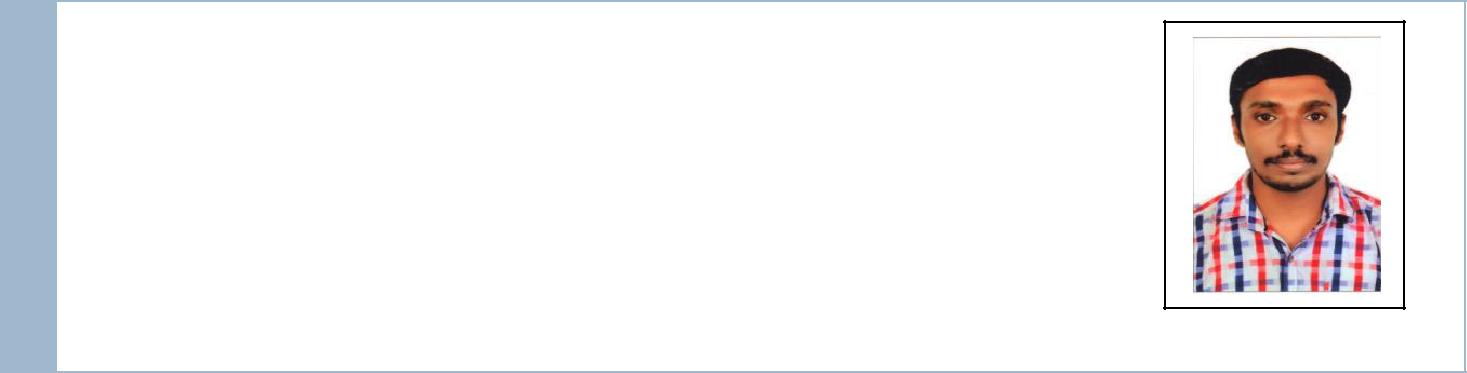 XxxxxxxxxxxxxxxxxxxxxxxxE-mail: jobin.375028@2freemail.com ObjectivesDesirous to be associated with the progressive & dynamic organization, like yours, which can provide me a rewarding career opportunity and strong platform to exercise my technical, analytical and leadership skills to achieve organizational goals.Education(2015-2016) Diploma in Electronic Security SystemsSENTAL INSTITUE, Ernakulam (under the STED Council Govt of India )(2012-2014)Diploma in EngineeringComputer Hardware & Maintenance. Model Polytechnic College, Karunagapally Kollam, IHRD, Govt. of Kerala2012  All Kerala Higher Secondary School Certificate Exam (Phy, Chem, Maths, CS)MSM Higher Secondary School Chatanamkulam, Kollam, Kerala Kerala Syllabus57%2009  All Kerala Secondary School Certificate ExamMGD High School  Kundra, Kollam, KeralaKerala Syllabus63%SkillsC, C++,  Visual Basic, Web Designing Operating Systems: - Microsoft Windows 7, 8, 2000 Professional, XP Professional, Windows Vista, Redhat Linux 4, 5 Working as an active service professional in Delbex Software Solutions. Awarded Hardware training Certificate at AIMS, Trivandrum. Training & SeminarTraining Zion Systems mandapam J N Puthoor , kollam Gave a training session on CC Cameras Systems at a college Seminar Attended training at Aims TVM on Hardware & Networking Work ExperienceCCTV Trainee – Zion Systems mandapam J N Puthoor , kollam (15/03/2013 to 14/03/2014) CCTV Technician – Zion Systems mandapam J N Puthoor , kollam (31/03/2014 to 15/04/2015) Computer Hardware and CCTV Technician and tutor – Most Vision tech Parippally, Kollam (16/04/2015 to 21/12/2015) CCTV Forman and CCTV Technician Zion Systems mandapam J N Puthoor , kollam (22/12/2015 to 14/11/2017) Nature of JobConsulting with businesses and homeowners regarding CCTV security system needs. Taking appropriate measurements for installation purposes. Installation of CCTV systems for clients like hospitals, Shopping malls, supermarket, cashew factory and hotels. Making recommendations regarding where cameras should be installed according to individual building’s construction Residential installations of CCTV security systems Testing all installations and setups to make sure they working Extra Curricular ActivitiesI have been awarded an NCC B certificate, and has been a trainer for junior cadets StrengthsI am a target oriented and an astute person. I believe in doing tasks in an organized and a planned manner. I have a sense of respect for my elders and seniors. I always adopt a helping attitude as well as maintain a learning mentality. Personal InformationDate of Birth	: December 22nd, 1992Nationality	: IndianGender	: MaleLanguages Known	: English, Hindi, and MalayalamHobbies	: Playing Computer Games, Drawing, Internet Surfing.I solemnly affirm that the information submitted above is correct to the best of my knowledge & belief.Date:	Place: Sharjah ,UAE